  4 класс. 20-26.04Тема: Обращение D7.Ознакомление     Септаккорд — это аккорд из четырех звуков, расположенных через ступень.Доминантовый септаккорд (D7) в тональности находится на V ступени (на доминанте — D). Этот аккорд встречается на V ступени натурального мажора и гармонического минора.Основные признаки D7:
— крайние звуки-малая септима (м7);
— в основании D7 находится мажорное трезвучие (Б53)Поэтому D7 называют малым (от названия малой септимы) и мажорным (от мажорного трезвучия) септаккордом.Составы:
Ступеневый состав D7: V-VII-II-IV
Интервальный состав: б3+м3+м3D7 неустойчивый аккорд, т.к. в него входят вводные ступени (VII и II), неустойчивая IV. Он требует разрешения . При разрешении IV ступень разрешается в III, а все остальные переходят в тонику, т. е. в I ст. Таким образом, D7 разрешается в терцию на I ступени с удвоенным основным тоном. В мажоре это терция большая (б3), а в миноре — малая (м3).D7 очень часто встречается в музыкальных произведениях, является сложной доминантой. Отличается от доминантового трезвучия добавлением IV ступени в верхнем голосе.D7 часто используют в неполном виде, когда отсутствуют либо VII ступень, либо II.Тональность До мажор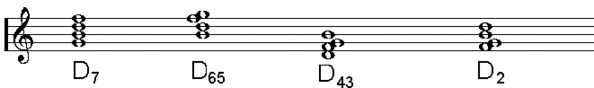 Задания:1. В тональностях Соль мажор, Ре мажор, Ля минор, Ми минор. Построить D7 c обращениями. Подпишите свою фамилию в тетради.Домашние задания прислать Мисриеву Р.Э. до 26.04